尊敬的先生/女士：请注意，2016年9月7日有关上述讲习班的电信标准化局第241号通函第1段的行文应为：1	在此谨通知您，国际电联将于2016年12月8日在日内瓦国际电联总部举办“数字金融服务和金融包容性”讲习班。另外，特向您通报，在此讲习班之前将于2016年12月6-7日在同一地点召开数字金融服务焦点组（FG DFS）第七次会议。更多信息请浏览FG DFS网站：http://www.itu.int/en/ITUT/focusgroups/dfs/Pages/default.aspx。顺致敬意！
电信标准化局主任李在摄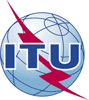 国 际 电 信 联 盟电信标准化局国 际 电 信 联 盟电信标准化局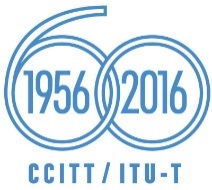 2016年10月6日，日内瓦2016年10月6日，日内瓦文号：电信标准化局第241号通函勘误1TSB Workshops/VM电信标准化局第241号通函勘误1TSB Workshops/VM致：-	国际电联各成员国主管部门；-	ITU-T部门成员；-	ITU-T部门准成员；-	国际电联学术成员致：-	国际电联各成员国主管部门；-	ITU-T部门成员；-	ITU-T部门准成员；-	国际电联学术成员联系人：Vijay MaureeVijay Mauree致：-	国际电联各成员国主管部门；-	ITU-T部门成员；-	ITU-T部门准成员；-	国际电联学术成员致：-	国际电联各成员国主管部门；-	ITU-T部门成员；-	ITU-T部门准成员；-	国际电联学术成员电话：传真：+41 22 730 5591+41 22 730 5853+41 22 730 5591+41 22 730 5853致：-	国际电联各成员国主管部门；-	ITU-T部门成员；-	ITU-T部门准成员；-	国际电联学术成员致：-	国际电联各成员国主管部门；-	ITU-T部门成员；-	ITU-T部门准成员；-	国际电联学术成员电子邮件：tsbworkshops@itu.inttsbworkshops@itu.int抄送：-	ITU-T各研究组正副主席；-	电信发展局主任；-	无线电通信局主任；抄送：-	ITU-T各研究组正副主席；-	电信发展局主任；-	无线电通信局主任；事由：有关“数字金融服务和金融包容性”的讲习班
2016年12月8日，瑞士日内瓦有关“数字金融服务和金融包容性”的讲习班
2016年12月8日，瑞士日内瓦有关“数字金融服务和金融包容性”的讲习班
2016年12月8日，瑞士日内瓦有关“数字金融服务和金融包容性”的讲习班
2016年12月8日，瑞士日内瓦